PLAN DE StERILISATION DES CHATS ERRANTS___________________L’administration communale a décidé de poursuivre le plan de stérilisation des chats errants.Toutes personnes concernées par la problématique des chats errants peuvent venir chercher une cage à la maison communale auprès de Madame Sylvie Wilmotte (081/43.23.59) ou utiliser sa propre cage.Les animaux capturés pourront être déposés au cabinet d’un des médecins vétérinaires mentionnés ci-dessous, sur rendez-vous et accompagnés du formulaire d’accompagnement dûment complété.  Après l’opération, le déposant reprendra l’animal afin de le reconduire sur son lieu de capture.Liste des vétérinaires à contacter : 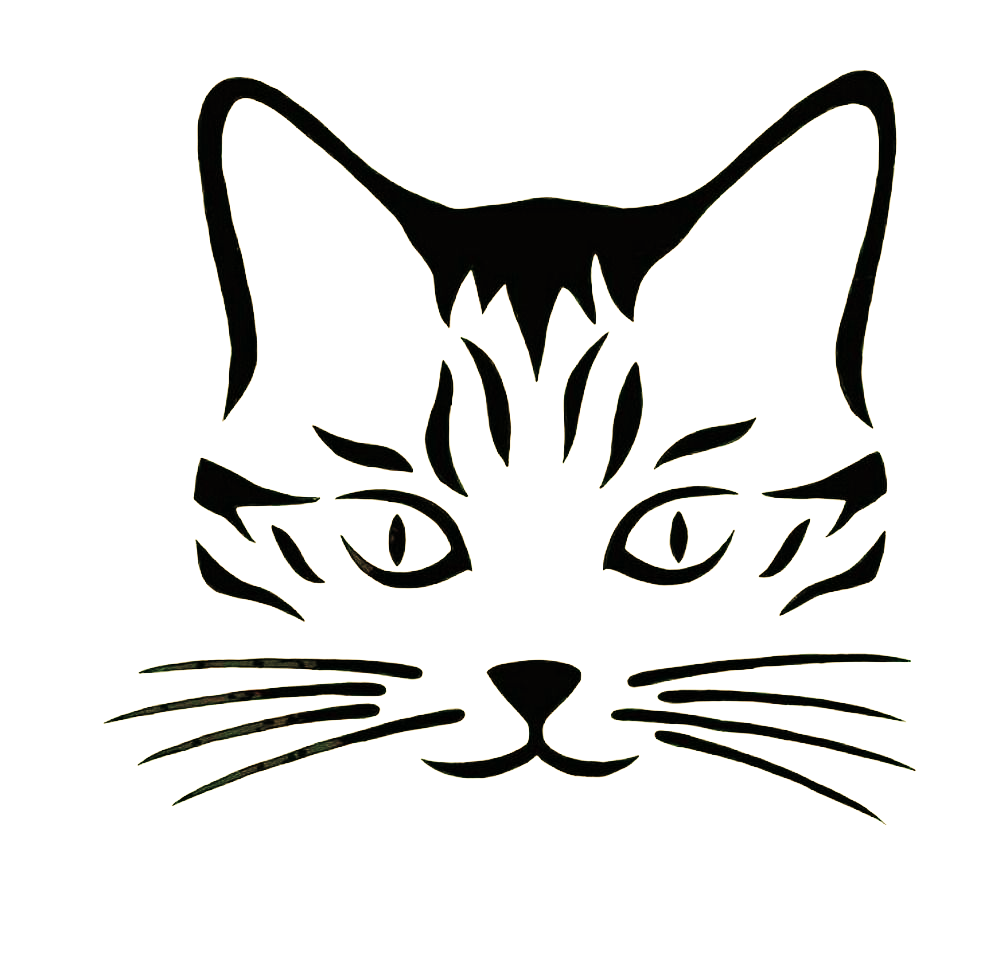 Dr MATTART Bertrand, 6, rue Saint-Joseph à 1315 Glimes (Incourt) – 0477/455 191Dr BECKERS Vincent, 16, rue de la Gare d’Hédenge à 1367 Ramillies – 0475/591 783                                      118, chaussée de Charleroi à 1370 Jodoigne – 010/81 48 95Dr FROMENT Frédéric, 21 rue Joseph Guilleaume à 1367 Ramillies – 081/87.74.73GSM : 0495/404 120------------------------------------------------------------------------------------------------------------------------------------Formulaire d’accompagnement des chats errantsJe soussigné,Mr / Mme : ………………………………………………………………………………….Adresse : …………………………………………………………………………………….Code postal : ………………………………………………………………………………...Contact (tél. e-mail) : ……………………………………………………………………….Certifie avoir capturé un mâle errant / une femelle errante non identifié(e)Provenant de : ……………………………………………………………..Description du chat (robe, âge approximatif, ….)L’animal a été reconnu errant et stérilisé par le vétérinaire repris ci-dessous. Remis à la personne physique ou morale qui a capturé et déposé le chat errant au cabinet du vétérinaire en vue d’une remise sur le territoire de sa capture ou placé dans la chatterie de l’association en vue d’une adoption.Signature de l’association ou du particulier	Nom, prénom, signature et cachet du                                                                                                                   vétérinaire